SERMON EVALUATION FORM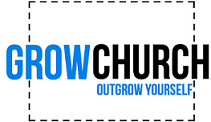 Preacher: ____________________________      Date: __________Evaluator: ____________________________Grade each section. A = Great; B = Good; C = Needs Work.CONTENT1. Introduction: Was it engaging? Did it make you want to hear more? Did it introduce a problem we need a solution for?A     B     C		Comments:2. Bible: Was scripture used and interpreted well as the foundation of the message?A     B     C		Comments:3. Bottom Line: Can you summarize the main point of the sermon in a sentence?A     B     C		Comments:4. Gospel: Was the good news of Jesus central to the message?A     B     C		Comments:5. Clarity: Was anything said that was confusing, distracting, or too difficult to understand? Was there any Christian or insider language that was not explained for newcomers?A     B     C		Comments:6. Application: Was there a clear call to action to apply the message to your life?A     B     C		Comments:7. Illustrations: Were they used well? Did they connect with the audience? Did they help the main point of message?A     B     C		Comments:8. Length: Was the sermon delivered within the given time? Were any parts too long or short?A     B     C		Comments:9. Conclusion: Was the conclusion compelling? Did it summarize and drive the main point home? Did it end too fast or take too long?A     B     C		Comments:10. Memorability: Were there any memorable phrases, illustrations, or application points that will help the message stick with people?A     B     C		Comments:11. Objections: Did the preacher address any potential objections? Are there any objections that should have been addressed?A     B     C		Comments:12. Unbelievers: Did the preacher speak to the people in the room who do not yet believe in Jesus?A     B     C		Comments:DELIVERY1. Gestures: Were gestures used appropriately to help communicate the message? Were any movements distracting (hands in pockets, fidgeting, playing with fingers, pacing)?A     B     C		Comments:2. Pace: Did the preacher speak at an appropriate and varied pace? Was it too fast or slow? Were pauses used effectively?A     B     C		Comments:3. Filler words: Did the preacher use any filler words repetitively (umm, like, ok, so, you know).A     B     C		Comments:4. Authenticity: Did the preacher seem confident with the material? Were they too tied to their notes? Were they passionate? Did they appear to truly believe what they said?A     B     C		Comments:5. Engagement: Did the sermon keep your interest? Were any parts boring or irrelevant? Did the audience respond (laugh, cry, clap, raise hands, “Amen,” cheer).A     B     C		Comments:6. Tech: Were there any problems with the microphone, sound, lighting, videos, or slides used?A     B     C		Comments:7. Dress: Was there anything distracting or sloppy about the speaker’s dress or appearance?A     B     C		Comments: